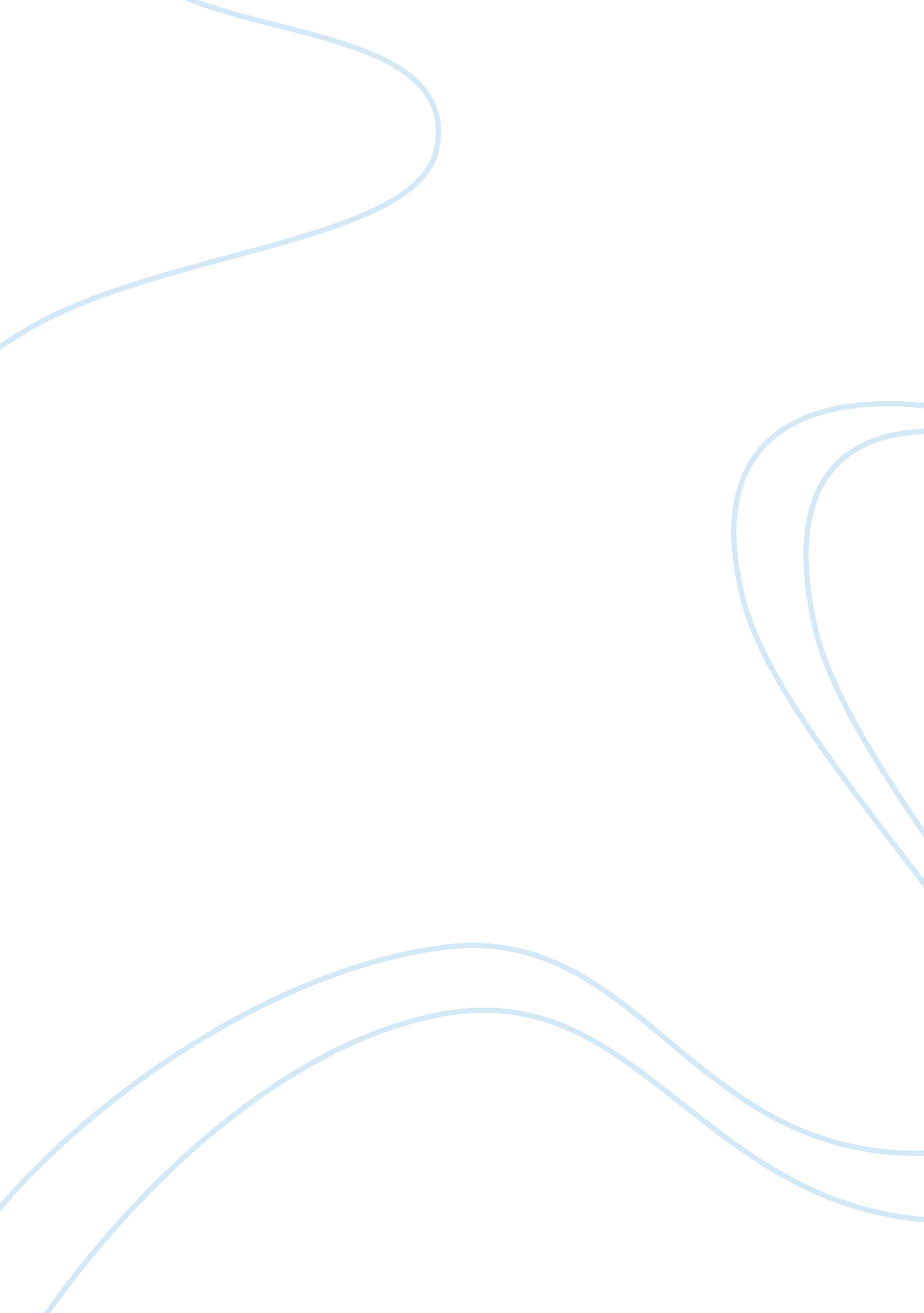 Tuberculosis your lungs. in addition, uganda ranked 20th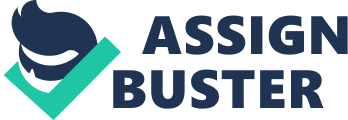 Tuberculosis has been studied since 1800s andhad been a major cause of death in fact there were 1. 7 million cases ofTB-related death worldwide. In 2006, there have been 10. 4 million people reportedwith TB around the world. Tuberculosis is caused by bacteria that mainlyaffects your lungs. TB arises year 1985 on the same year when HIV virus emergesthat causes AIDS. This virus makes the individual weak in his/her immune systemmaking it easily to acquire diseases. That is why people with HIV/AIDS have theelevated risk to have Tuberculosis. TB does not only affect the lungs but alsothe other part of your body like your brain, spine and kidneys. TB is a kind ofa contagious disease and it can be able to pass to another person through air. Also, people who live in a crowded place with poor ventilation have the higherrisk to have Tuberculosis since it attacks your lungs. In addition, Uganda ranked 20th in the worldwith the highest number of TB cases. There are 41, 831 cases that has beenreported in the years 2001 which increases from the previous report years 1991with 19, 016. The increase is made possible by the growing population in thecountry.  Even children are affected withthis epidemic disease for there are new TB cases of children registered about4000 in the year 2001. The epidemic worsens because of the growing cases ofHIV/AIDS also in the country. Besides, New York city also become the center ofTuberculosis of the century. There are 222 cases per 100, 000 persons and for 15years the cases tripled.  In longitudinalanalysis TB incidence increased from 20. 3 to 46. 5 per 100, 000. Furthermore, Philippines is a developingcountry where TB is also a big problem that they are combating. The TB tookplace on Philippines year 1981-1983 and until now it is still one of the healthproblem that they are taking actions of. In the study conducted in the countrythere are 21, 960 people who test and 12, 850 0f them were positive of havingTuberculosis. Also, according to their study that men are more prone to thisdecease that females. In the parameter of the study shows that there are200, 000 – 500, 000 people who are affected in 70 million population in thePhilippines. As a result, the Philippines were ranked 22 countries in the worldwith the most number of TB cases which also worries the World HealthOrganization. Due to this the DOH in the Philippines acted to lessen thereported incidence and as a result in the recent reported cure rates from 60% -80% reported in World Health Organization (WHO).            Thisstudy was conducted because tuberculosis is palpably rampant in the currentPhilippine context where the Department of Health made a lot of programs toprevent and avoid tuberculosis. However, the treatment of the disease is notthe only problem. Since Tuberculosis is a contagious disease suchdiscrimination and discrimination emerged. This study could help millions ofpeople who are suffering in tuberculosis and currently suffering frominterpersonal communication barriers. We embarked this study to have knowledgeand understand the current state of tuberculosis and the interaction of theinfected person to the society. In conducting the study, the researcher aimsto determine the number of the Tuberculosis cases reported in the year 2016, aswell as to identify the existence of stigmatization and discrimination thatcomes along with this contagious disease. By the end of this study theresearchers will be able to find the desired data that will answer all thequestions asked and to comply the desired objectives. 